VSTUPNÍ ČÁSTNázev komplexní úlohy/projektuPokročilé obráběníKód úlohy23-u-4/AD96Využitelnost komplexní úlohyKategorie dosaženého vzděláníL0 (EQF úroveň 4)Skupiny oborů23 - Strojírenství a strojírenská výrobaVazba na vzdělávací modul(y)Technologie – pokročilé obráběníŠkolaŠKODA AUTO a.s., SOU strojírenské, o.z., tř. Václava Klementa, Mladá BoleslavKlíčové kompetenceKompetence k učení, Kompetence k řešení problémů, Kompetence k pracovnímu uplatnění a podnikatelským aktivitámDatum vytvoření14. 07. 2019 17:08Délka/časová náročnost - Odborné vzdělávání4Délka/časová náročnost - Všeobecné vzděláváníPoznámka k délce úlohyRočník(y)3. ročníkŘešení úlohyindividuálníCharakteristika/anotaceKomplexní úloha spočívá jak ve vypracování teoretického testu,který je  tvořen z otevřených a uzavřených otázek včetně popisu grafických podkladů. Test je zaměřen na probraná témata pokročilého obrábění. Tato úloha se opírá o již probrané témata – Technologie – pokročilé obrábění.JÁDRO ÚLOHYOčekávané výsledky učeníŽák:charakterizuje tvarové plochypopíše způsoby výrobyvolí vhodné nástrojevolí vhodné řezné podmínkyvyjmenuje zásady údržby používaných nástrojů a pomůcekpopíše upínání nástrojů, polotovarů, obrobků a ustavení jejich polohypopíše seřízení strojůcharakterizuje jednotlivé technologie včetně jejich použitípopíše způsoby dokončovánívysvětlí zásady a předpisy pro obsluhu elektrických zařízeníSpecifikace hlavních učebních činností žáků/aktivit projektu vč. doporučeného časového rozvrhuŽáci jsou obeznámeni se základními informacemi k zadání samostatné práce a způsobem vyhotovení. Učí se dovednostem a návykům, kterých při práci využívají.Časový rozvrh:1 hodina teoretická část – splnění komplexní úlohyprostudování zadánívyplnění základních údajůvypracování testových otázekdoplnění grafických podkladůMetodická doporučeníPokročilé obrábění je komplexní úloha, která obsahuje část teoretickou, která zahrnuje oblast Technologie. Žáci samostatně odpovídají na zadané otázky a doplňují grafické podklady. Opírají se o znalosti z modulu Technologie 3 a případné znalosti a dovednosti z exkurzí a odborného výcviku.Způsob realizaceRealizace nebo provedení této komplexní úlohy, může být realizováno v klasické školní třídě.Pomůckypsací potřebyrýsovací pomůckyVÝSTUPNÍ ČÁSTPopis a kvantifikace všech plánovaných výstupůŽáci doplní teoretický test z oblasti Technologie 3.Kritéria hodnoceníSplnění časového limituKvalita zpracování testuSprávnostHodnocení známkou na základě bodového systému:1 (výborný) 40b. - 35b.2 (chvalitebný) 34b. – 29b.3 (dobrý) 28b. – 23b.4 (dostatečný) 22b. – 17b.5 (nedostatečný) 16b. – 0b.Doporučená literaturaDVOŘÁČKOVÁ, Štěpánka. KARÁSEK, Jiří. Strojírenská metrologie I. Liberec, Technická univerzita v Liberci, 2014. 80DVOŘÁČKOVÁ, Štěpánka. KARÁSEK, Jiří. Strojírenská metrologie II. Liberec, Technická univerzita v Liberci, 2014. 73 s.PoznámkyObsahové upřesněníOV RVP - Odborné vzdělávání ve vztahu k RVPPřílohyZadani-KU-Technologie-3-1-1-Pokrocile-obrabeni.pdfTest-Pokrocile-obrabeni.pdfReseni-Test-Pokrocile-obrabeni.pdfMateriál vznikl v rámci projektu Modernizace odborného vzdělávání (MOV), který byl spolufinancován z Evropských strukturálních a investičních fondů a jehož realizaci zajišťoval Národní pedagogický institut České republiky. Autorem materiálu a všech jeho částí, není-li uvedeno jinak, je Otakar Raulím. Creative Commons CC BY SA 4.0 – Uveďte původ – Zachovejte licenci 4.0 Mezinárodní.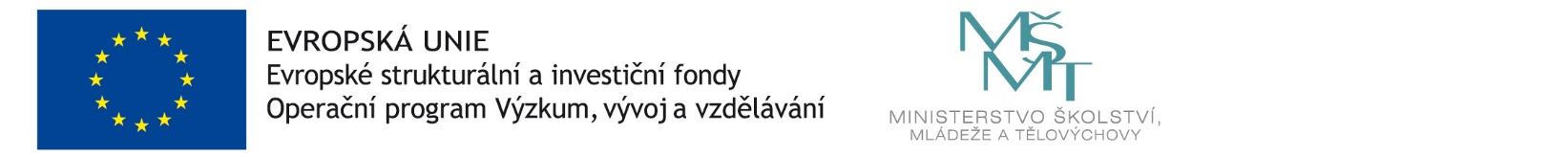 